2nd Local Stakeholder meetingREPORTATTENDANCE LISTPICTURES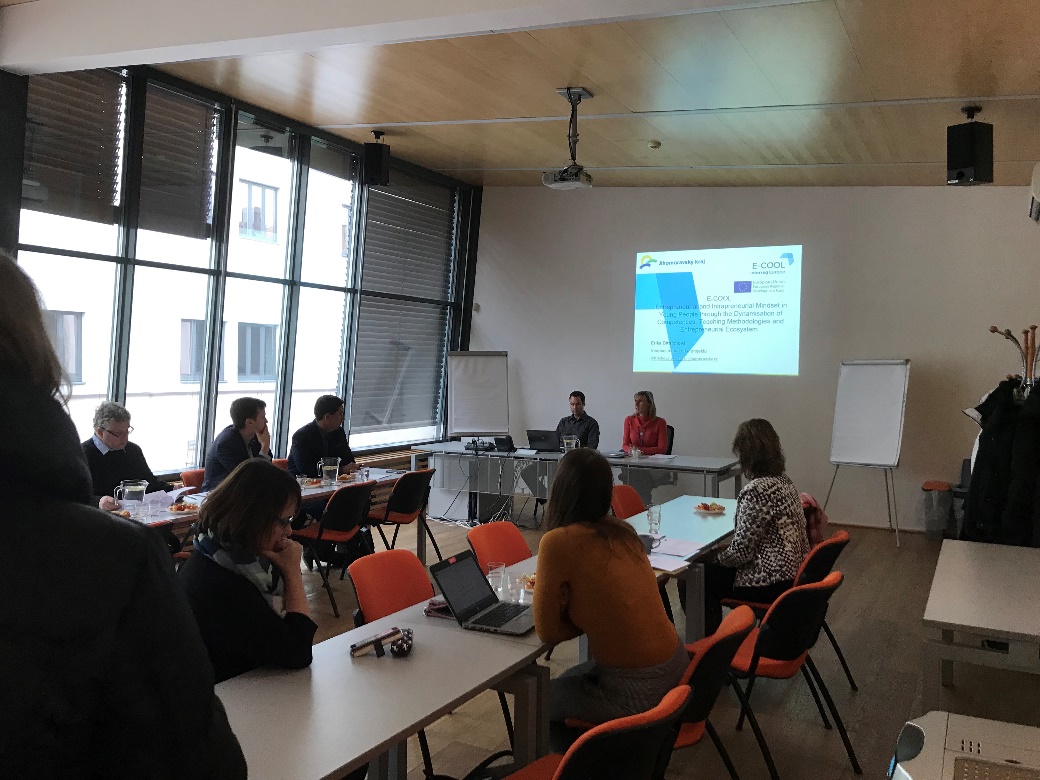 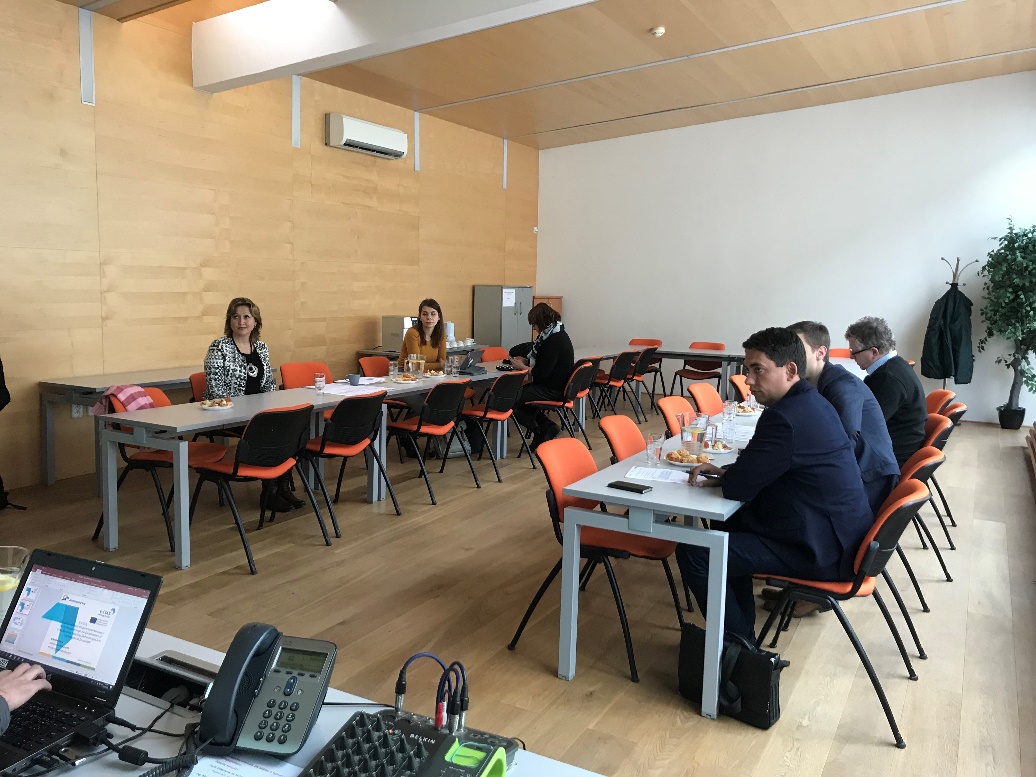 Host PartnerThe South Moravian Region The South Moravian Region Date of meeting23rd January 201923rd January 2019Format of meetingSecond local/regional stakeholder´s meetingSecond local/regional stakeholder´s meetingPARTICIPANTSPARTICIPANTSPARTICIPANTSTotal Number (we suggest that you ask participants to sign and attendance list)Total Number (we suggest that you ask participants to sign and attendance list)13Number from the Policy OwnerNumber from the Policy Owner6Number from Entrepreneurial sectorNumber from Entrepreneurial sector3Number from Education SectorNumber from Education Sector3Number from Civil SocietyNumber from Civil Society1Any other comments or information about participantsAny other comments or information about participantsAny other comments or information about participantsNo comments.No comments.No comments.MAIN TOPICS DISCUSSED Please List them brieflyMAIN TOPICS DISCUSSED Please List them brieflyMAIN TOPICS DISCUSSED Please List them briefly1. Evaluation and summation of the Interregional seminar in Brno. Presentation of good practice examples from this seminar.2. Evaluations and discussions about each good practice example presented on the Interregional seminar in Brno with our stakeholders.3. Final summation of good practise examples for the whole South Moravian Region.1. Evaluation and summation of the Interregional seminar in Brno. Presentation of good practice examples from this seminar.2. Evaluations and discussions about each good practice example presented on the Interregional seminar in Brno with our stakeholders.3. Final summation of good practise examples for the whole South Moravian Region.1. Evaluation and summation of the Interregional seminar in Brno. Presentation of good practice examples from this seminar.2. Evaluations and discussions about each good practice example presented on the Interregional seminar in Brno with our stakeholders.3. Final summation of good practise examples for the whole South Moravian Region.MAIN ACTION POINTSPlease List them brieflyMAIN ACTION POINTSPlease List them brieflyMAIN ACTION POINTSPlease List them briefly1.  Every good practice example from our partners was thoroughly analysed and presented to our stakeholders. We went through partners presentations and recapitulated main points of them.2.  Discussion about presented topics. Each stakeholder made his/her own evaluation of every good practice examples into provided assessment templates which were created by our lead partner, Spain.3.  Our stakeholders was excited about some of good practice examples and want to know more information about them. The final summation of good practise examples for the whole South Moravian Region was created based on our stakeholders evaluations and it is going to be send to our lead partner, Spain. 1.  Every good practice example from our partners was thoroughly analysed and presented to our stakeholders. We went through partners presentations and recapitulated main points of them.2.  Discussion about presented topics. Each stakeholder made his/her own evaluation of every good practice examples into provided assessment templates which were created by our lead partner, Spain.3.  Our stakeholders was excited about some of good practice examples and want to know more information about them. The final summation of good practise examples for the whole South Moravian Region was created based on our stakeholders evaluations and it is going to be send to our lead partner, Spain. 1.  Every good practice example from our partners was thoroughly analysed and presented to our stakeholders. We went through partners presentations and recapitulated main points of them.2.  Discussion about presented topics. Each stakeholder made his/her own evaluation of every good practice examples into provided assessment templates which were created by our lead partner, Spain.3.  Our stakeholders was excited about some of good practice examples and want to know more information about them. The final summation of good practise examples for the whole South Moravian Region was created based on our stakeholders evaluations and it is going to be send to our lead partner, Spain. NameOrganizationMiroslav LegnerJMK – E-COOLJana PanáčkováJMK – E-COOLErika DittrichováJMK – E-COOLJana KonečnáJMK – E-COOLLucien RozprýmJMKDáša ZouharováLipkaIvana ChlubnáJIC Sylvie SchmiedováEKO Gymnázium Lenka ŘehákováPKAP NÚV Kateřina BorovinováLipkaPavel GrégrRRAJMTomáš PsotaKHK JMVít ČermákKHK JM